Кемеровский городской Совет
народных депутатов
шестой созыв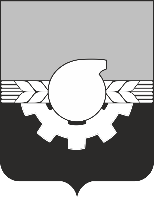 пятьдесят седьмое заседаниеРЕШЕНИЕот 29.05.2020                                                                                                       № 324О представлении муниципальными служащими органов местного самоуправления города Кемерово сведений о своих доходах, расходах, об имуществе и обязательствах имущественного характера, а также сведений 
о доходах, расходах, об имуществе                                     и обязательствах имущественного характера своих супруги (супруга) и несовершеннолетних детей в 2020 году за отчетный период с 1 января 2019 года по 31 декабря 2019 годаРуководствуясь Федеральным законом от 02.03.2007 №25-ФЗ                         «О муниципальной службе в Российской Федерации», Федеральным законом                     от 25.12.2008 №273-ФЗ «О противодействии коррупции», Указом Президента РФ от 17.04.2020 №272 «О представлении сведений о доходах, расходах, об имуществе и обязательствах имущественного характера за отчетный период с 1 января по 31 декабря 2019 г.», Законом Кемеровской области от 30.06.2007 №103-ОЗ «О некоторых вопросах прохождения муниципальной службы», Законом Кемеровской области - Кузбасса от 24.04.2020 №46-ОЗ                                            «О представлении сведений о доходах, расходах, об имуществе и обязательствах имущественного характера за отчетный период с 1 января по 31 декабря 2019 года», решением Кемеровского городского Совета народных депутатов от 26.02.2016 №462 «Об утверждении Положения о представлении гражданами, претендующими на замещение должностей муниципальной службы в органах местного самоуправления города Кемерово, и муниципальными служащими сведений о доходах, расходах, об имуществе и обязательствах имущественного характера», решением Кемеровского городского Совета народных депутатов от 23.12.2015 №449 «Об утверждении перечня должностей муниципальной службы в органах местного самоуправления города Кемерово, при замещении которых муниципальные служащие и граждане, претендующие на замещение указанных должностей, обязаны представлять сведения о своих доходах, об имуществе                          и обязательствах имущественного характера, а также сведения о доходах, об имуществе и обязательствах имущественного характера своих супруги (супруга) и несовершеннолетних детей и исполнять отдельные иные ограничения                               и обязанности, предусмотренные федеральными законами», ст.28 Устава города Кемерово, Кемеровский городской Совет народных депутатов РЕШИЛ:1. Установить, что сведения о доходах, расходах, об имуществе                                   и обязательствах имущественного характера за отчетный период с 1 января 2019 года по 31 декабря 2019 года, срок подачи которых предусмотрен решением Кемеровского городского Совета народных депутатов от 26.02.2016 № 462                     «Об утверждении Положения о представлении гражданами, претендующими на замещение должностей муниципальной службы в органах местного самоуправления города Кемерово, и муниципальными служащими сведений                     о доходах, расходах, об имуществе и обязательствах имущественного характера», представляются муниципальными служащими органов местного самоуправления города Кемерово до 1 августа 2020 года включительно.2. Опубликовать настоящее решение в газете «Кемерово» и на сайте «Электронный бюллетень органов местного самоуправления города Кемерово» (электронный адрес в информационно-телекоммуникационной сети Интернет - pravo-kemerovo.ru).3. Настоящее решение вступает в силу в день, следующий за днем его официального опубликования, и распространяет свое действие на правоотношения, возникшие с 30 апреля 2020 года.4. Контроль за исполнением данного решения возложить на комитет по развитию местного самоуправления и безопасности Кемеровского городского Совета народных депутатов (А.А. Курасов).Председатель 
Кемеровского городскогоСовета народных депутатов	                                                             Н.Н. СенчуровГлава города                                                                                           И.В. Середюк